UNIVERSIDADE FEDERAL DO PIAUÍ 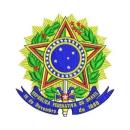 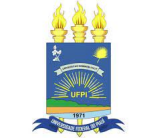 CALENDÁRIO DE COLAÇÕES DE GRAUPeríodo Letivo 2023.2 -  CERIMONIAL/PREG/UFPI.CENTRODATADiaHORACURSOSLOCALPICOS 120.034ª feira19h30Ciências Biológicas, Enfermagem e Nutrição. Auditório do CampusPICOS 221.035ª feira19h30Administração, LEDOC, Matemática, Sist. De Informação. Auditório do CampusPICOS 322.036ª feira19h30Letras, História, Pedagogia. Auditório do CampusCCE 25.032ª feira19h30Artes Visuais, Design da moda, Comunicação Social, Música, LEDOC.CINE TEATROC C S  126.033ª feira19h30Enfermagem CINE TEATROC C S  227.034ª feira19h30Educação Física, Farmácia, Nutrição.CINE TEATROCampus de BOM JESUS 103.044ª feira19h30Eng. Agronômica, Med. Veterinária, Engenharia Florestal.  Auditório do CampusCampus de BOM JESUS 2 04.045ª feira19h30C. Biológicas, Zootecnia, LEDOC.Auditório do CampusCCN 105.046ª feira19h30Física, Matemática, Química, Ciências da Natureza e Estatística.Espaço Noé MendesCCN 208.042ª feira19h30Arqueologia, Biologia, Ciência da Computação . Espaço Noé MendesCT 09.043ª feira19h30 Arquitetura e Urbanismo, Eng. Civil, Eng. Cartográfica.Espaço Noé MendesCT 10.044ª feira19h30Eng. Elétrica, Eng. Mecânica, Eng. Materiais e Eng. Produção. Espaço Noé MendesCCA11.045ª feira19h30Eng. Agronômica e Med. Veterinária.Espaço Noé MendesCampus de FLORIANO11.045ª feira19h30Adm., C.Biológicas, Enfermagem, LEDOC e Pedagogia.  Auditório do CampusCCE12.046ª feira19h30 Pedagogia (manhã, tarde, noite)Espaço Noé MendesCCHL 116.043ª feira19h30Administração, C. Políticas, C. Sociais, Serv. Social, Letras (Port. Inglês e Francês) Filosofia, História.Espaço Noé MendesCCHL217.044ª feira19h30C. Contábeis, Economia, Geografia. Espaço Noé MendesCCHL 318.045ª feira19h30DireitoEspaço Noé Mendes